El – al – ele – ala – le – laEla, Lale el ele.Ela ala  al.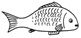 Lale  elle.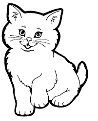 Et – at – ete – ata – te - taAta  ete      at.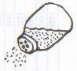 Ela ala  al.Talat  ata  atla.let – lat – telTalat alet al.Ela atlet elle.Ata tele atlet at.Ela – Lale – Ata – TalatE - L – A – Te – l – a – t Sayın veli, yukarıdaki tabloda ELATİNORM sesleriyle ilgili temel sayılabilecek hece ve sözcüklere yer verilmiştir. Geriden gelen ve diktede sorun yaşayan öğrenciler her bir satırdaki gruba 1 hafta ayırmalıdır. Bir hafta boyunca her gün dikte ve okuma yaparak ses-hece-sözcükleri kavramalılardır.   ……………………………  1-A Sınıf ÖğretmeniE,L,A,T El, al, at, le, la, te, ta,ata, ete, ele, let, lat, telİAli , il,  it,  ile,  ilet,  li ,  tiAli ite et at.  Ali ile Ela eti tat.  Ali it.Nan – en – in – ana – ne – na – Nalan   Nalan nane al.   Nalan nal al .     Ali nal al.     Anne nane al. Ool, ot, on,  ona, ota,  oto, OnatOnat oto it.         Onat ona et al. Ali on lale al.      Ela ile Lale ata ot at.    Rar, er, ir, ra, ri, re,ara,  ora,  lar, nar, taratar,  arar, anarRana iri nar al.   Erol  ora nere?   Mma , me , mi , em , im,mama  alma atma emel Mine, Meral